ҠАРАР                                                                                      ПОСТАНОВЛЕНИЕ 10  июнь  2019  йыл                                    №37                     10 июня 2019 года
Об утверждении реестра и схемы мест (площадок) накопления твердых коммунальных отходов  на  территории  сельского поселения Каинлыковский сельсовет муниципального района Бураевский район Республики БашкортостанВ соответствии с Федеральным законом от 06.03.2003 №131-ФЗ «Об общих принципах организации местного самоуправления в Российской Федерации», в соответствии с санитарными правилами и нормами САнПиН 42-128-4690-88 «Санитарные правила содержания территорий населенных мест», администрация сельского поселения Каинлыковский сельсовет  ПОСТАНОВЛЯЕТ:1. Утвердить реестр мест (площадок) накопления твердых коммунальных отходов на территории сельского поселения  Каинлыковский сельсовет муниципального района Бураевский район Республики Башкортостан (Приложение №1).2. Утвердить схему мест (площадок) размещения твердых коммунальных отходов на территории сельского поселения Каинлыковский сельсовет муниципального района Бураевский район Республики Башкортостан (Приложения№2).3. Обнародовать настоящее постановление на информационном стенде администрации и разместить на официальном сайте   администрации  сельского поселения Каинлыковский сельсовет.      Глава сельского поселения                                              М.М.Фазлыев                                                                                     Приложение №1                                                                                     к постановлению администрации                                                                                      сельского поселения Каинлыковский                                                                                      сельсовет  от 10.06.2019 г. №37Реестр мест (площадок) накопления твердых коммунальных отходов 
на территории сельского поселения Каинлыковский сельсовет                                                                                         Приложение №2                                                                                        к постановлению администрации                                                                                         сельского поселения Каинлыковский                                                                                        сельсовет                                                                                        от 10.06.2019г. №37СХЕМАмест (площадок) размещения твердых коммунальных отходовна территории  сельского поселения Каинлыковский сельсоветД. Кулаево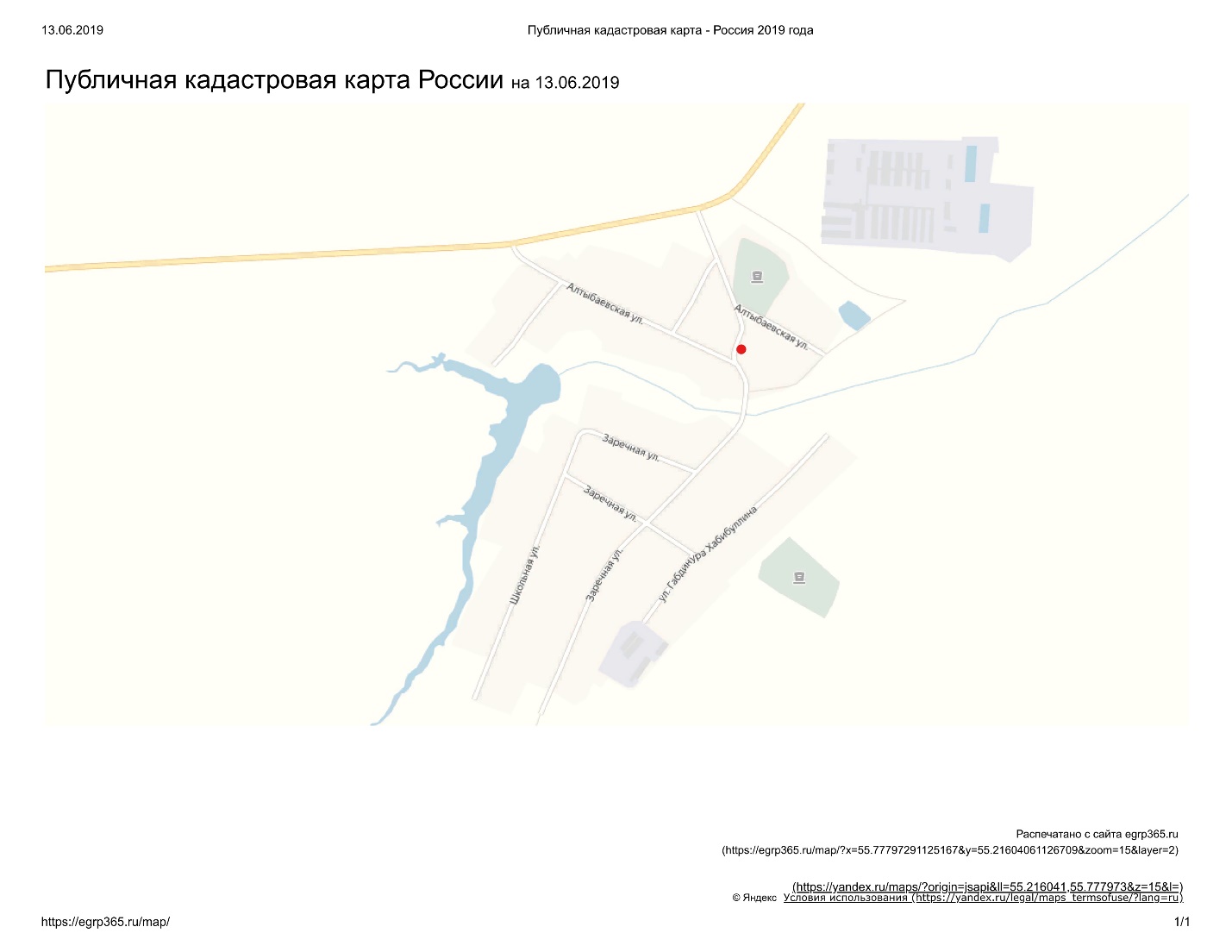 д. Саитбаево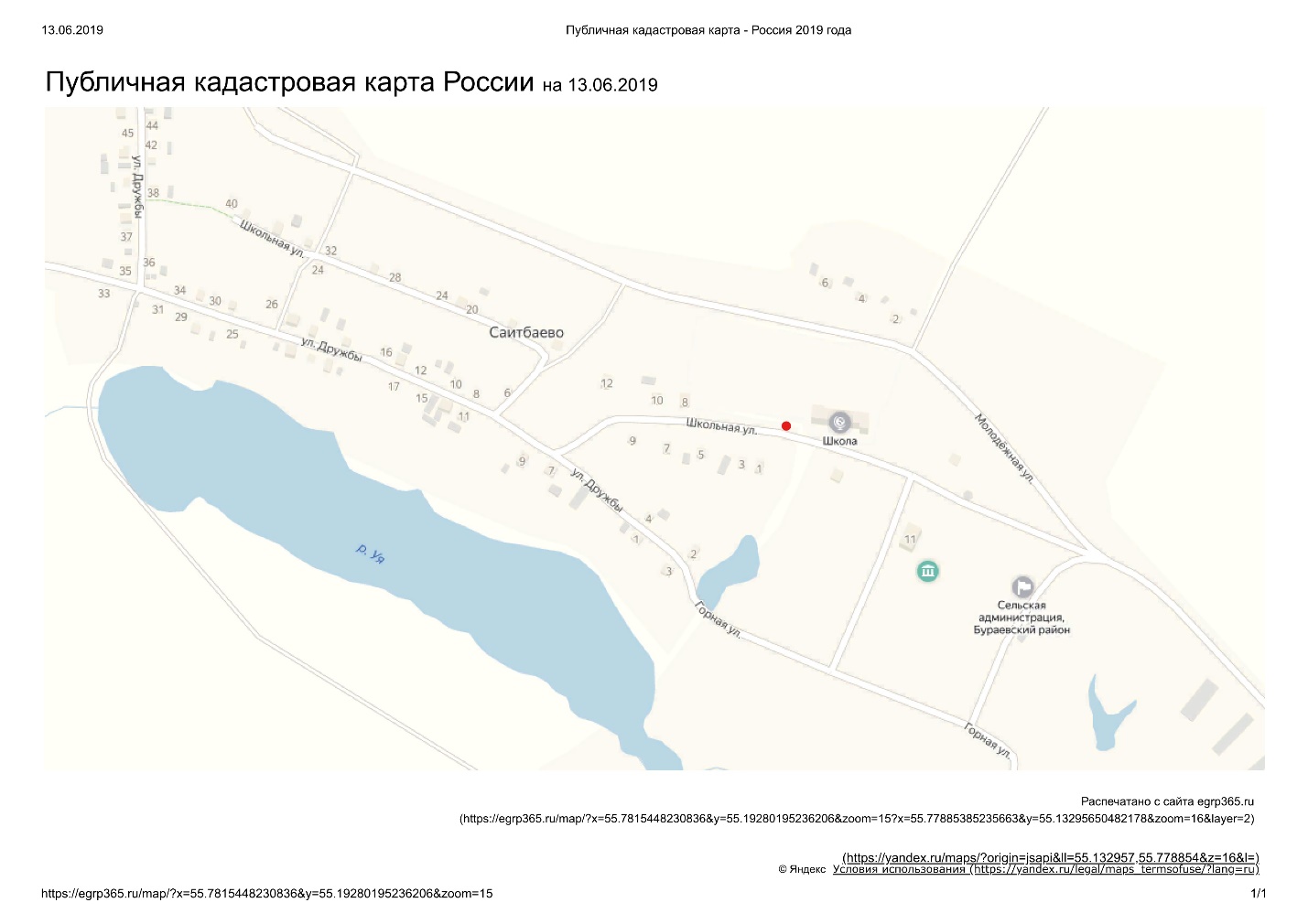 Д. Каинлыково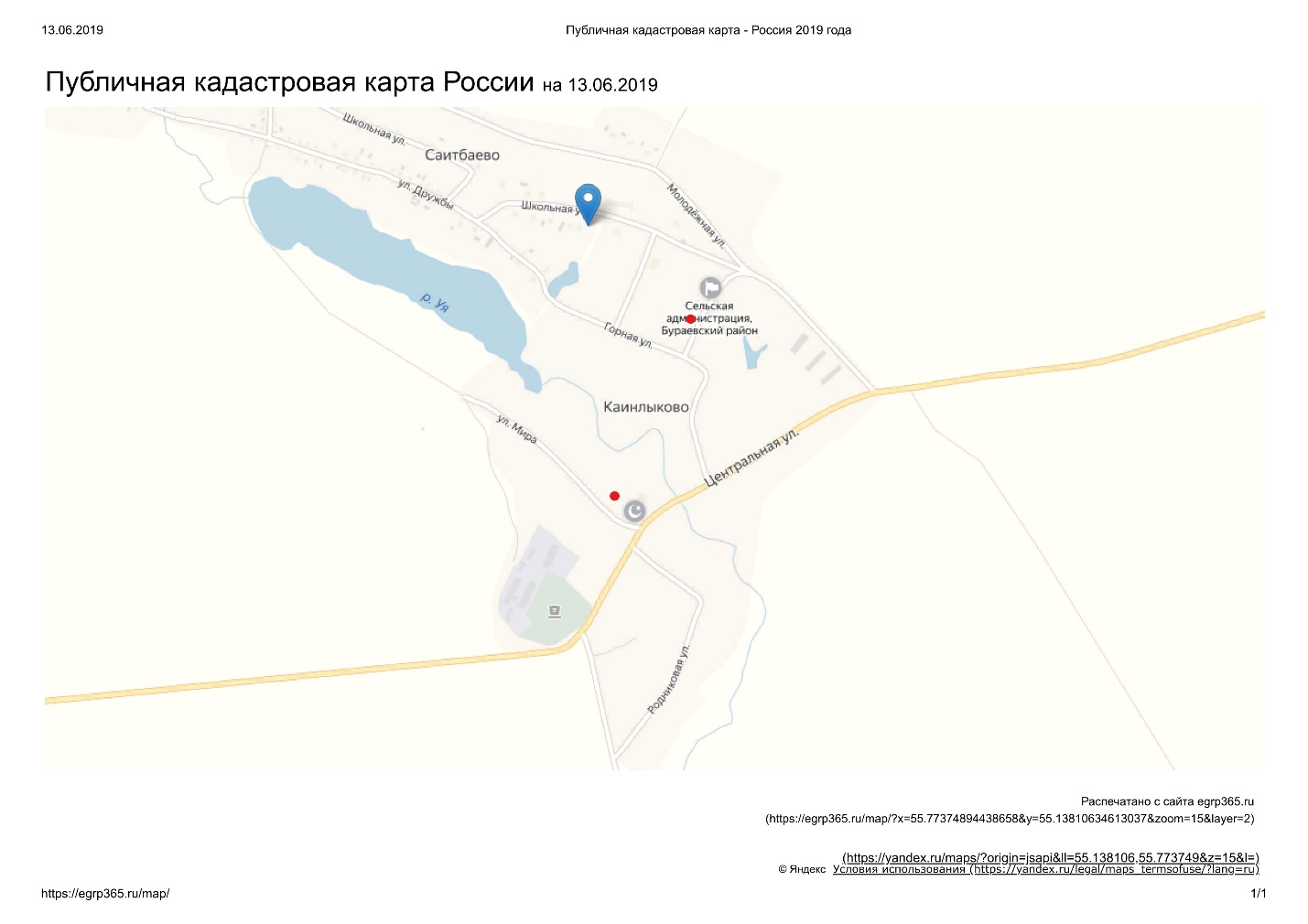 Д. Бигиняево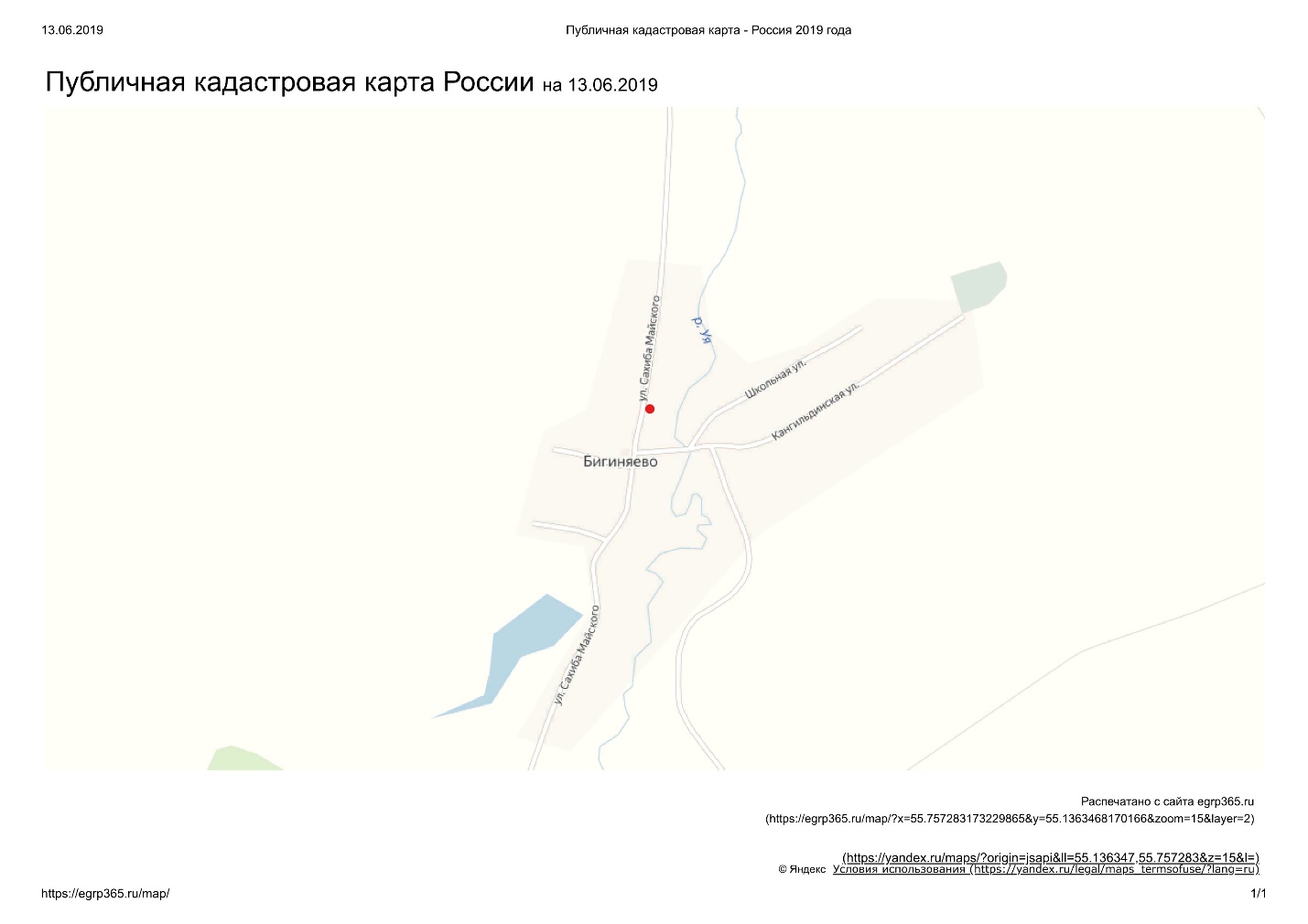 Д. Карабаево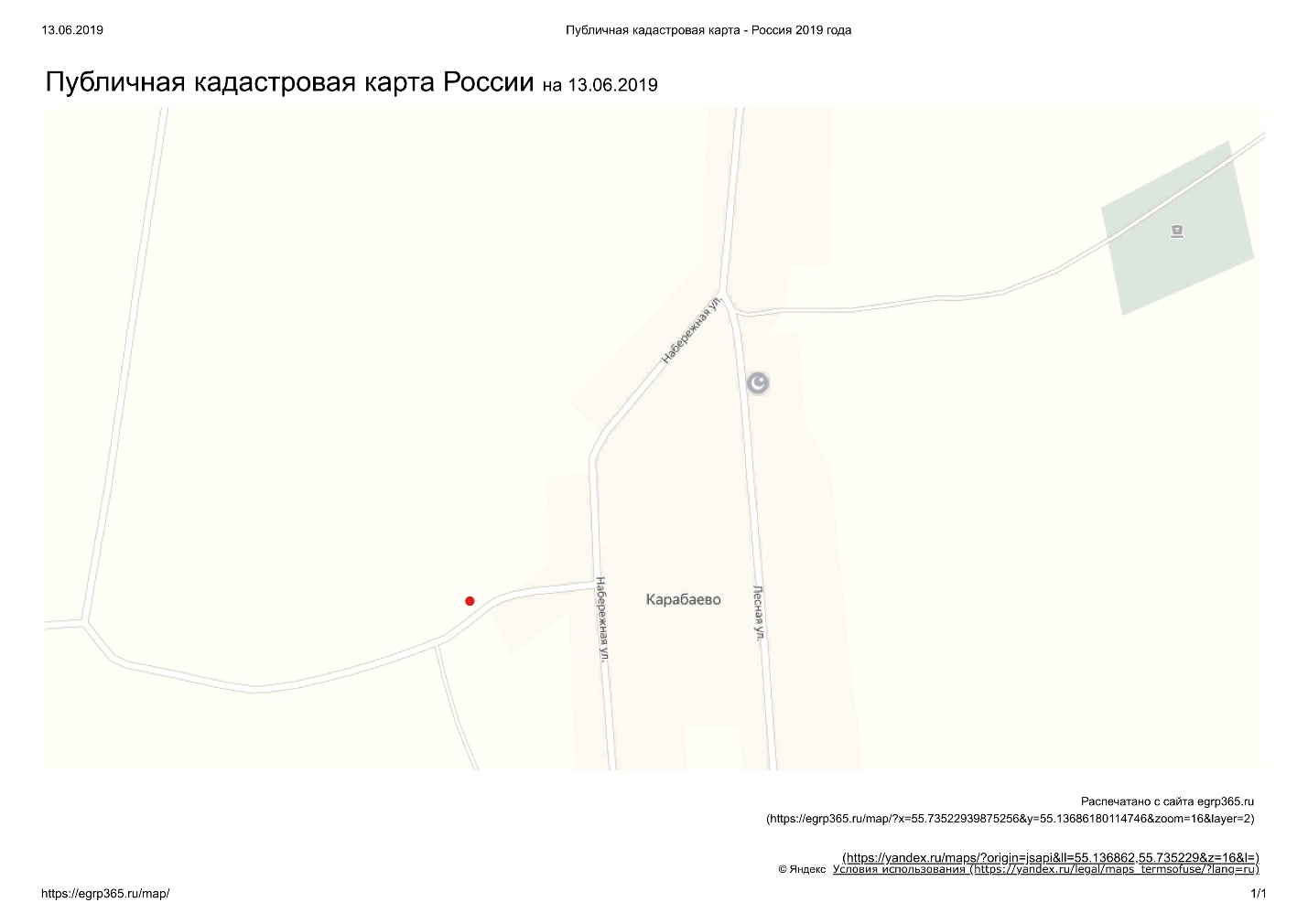 Д. Сибирганово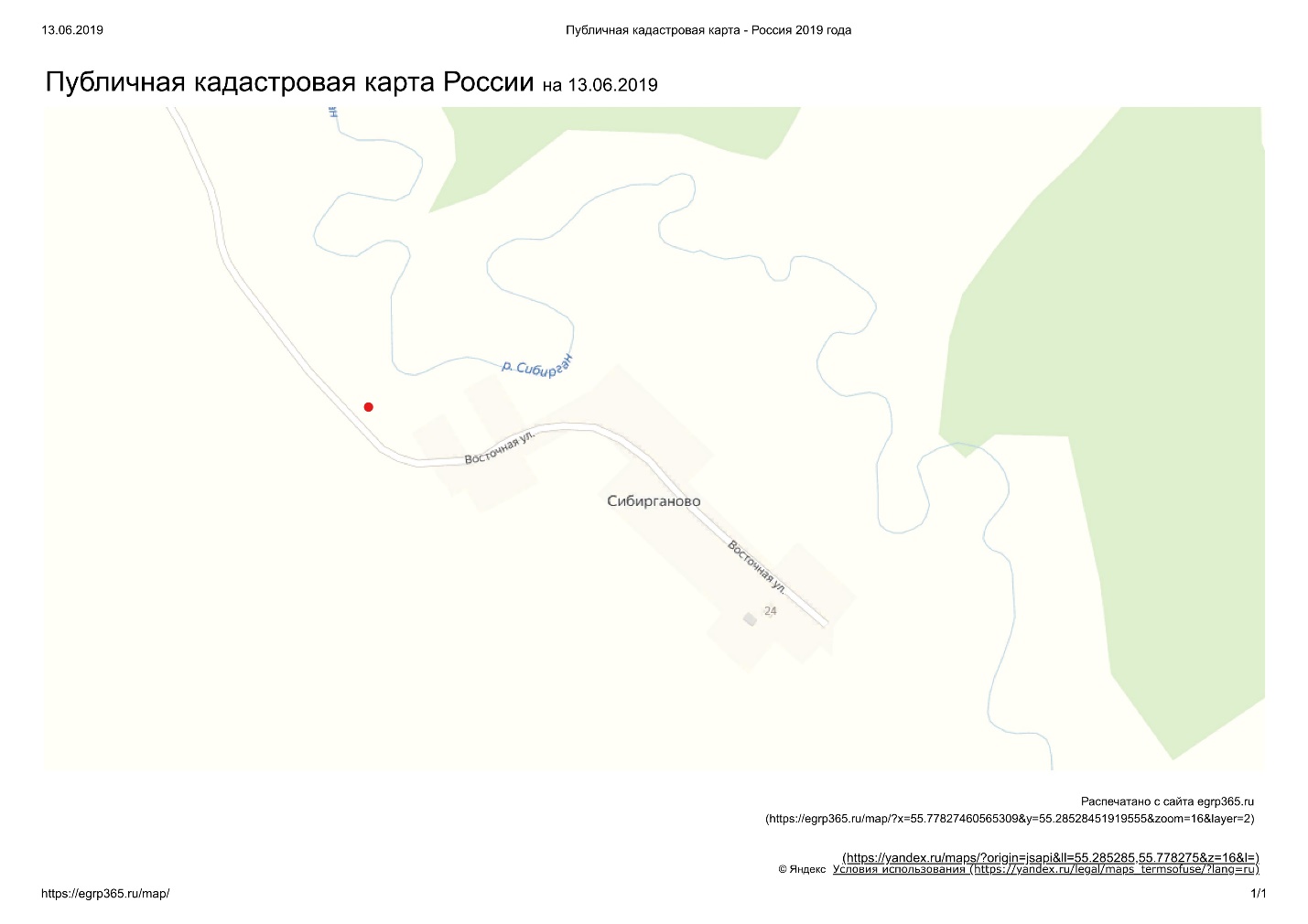 БАШҠОРТОСТАН РЕСПУБЛИКАҺЫБОРАЙ  РАЙОНЫМУНИЦИПАЛЬ РАЙОНЫНЫҢҠАЙЫНЛЫҠ АУЫЛ СОВЕТЫАУЫЛ БИЛӘМӘҺЕХАКИМИӘТЕ452971,Ҡайынлыҡ ауылы, Йәштәр урамы, 7т.(34756)2-43-48,Adm_kainlik@mail.ru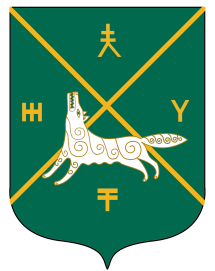 РЕСПУБЛИКА БАШКОРТОСТАНАДМИНИСТРАЦИЯСЕЛЬСКОГО ПОСЕЛЕНИЯКАИНЛЫКОВСКИЙ СЕЛЬСОВЕТМУНИЦИПАЛЬНОГО РАЙОНАБУРАЕВСКИЙ РАЙОН452971,д.Каинлыково,ул.Молодежная, 7т.(34756)2-43-48,Adm_kainlik@mail.ru № п/пМесто нахождениеМесто нахождениеМесто нахождениеДанные об источниках образования ТКОТехнические характеристикиТехнические характеристикиТехнические характеристикиТехнические характеристикиСведения о собственниках № п/пАдресная привязкаГеографические координатыРеестровый номер контейнерной площадкиДанные об источниках образования ТКОКачество покрытия контейнерной площадкиПлощадь площадок для контейнеров, кв.мКоличество контейнеровОбъем контейнеров,куб.м.Сведения о собственниках1д.Бигиняево, ул. Сахиба Майского, 2955,755559 55,135502№1ул.Сахиба Майского, ул.КангильдинскаяБетонное покрытие1951,1Администрация сельского поселения  Каинлыковский сельсовет муниципального района  Бураевский район Республики Башкортостан, ОГРН 1020200733343,факт. адрес: РБ, Бураевский район, д.Каинлыково,ул.Молодежная,72д.Каинлыково, ул.Молодежная 5/155,777659 55,140161№2ул.Молодежная, ГорнаяБетонное покрытие1331,1Администрация сельского поселения  Каинлыковский сельсовет муниципального района  Бураевский район Республики Башкортостан, ОГРН 1020200733343,факт. адрес: РБ, Бураевский район, д.Каинлыково,ул.Молодежная,73д.Каинлыково,ул.Победы, 14/155,772047 55,137146№3ул.Мира, Победы, РодниковаяБетонное покрытие1331,1Администрация сельского поселения  Каинлыковский сельсовет муниципального района  Бураевский район Республики Башкортостан, ОГРН 1020200733343,факт. адрес: РБ, Бураевский район, д.Каинлыково,ул.Молодежная,74д.Карабаево, ул.Набережная,28/155,733290 55,132305№4ул.Набережная,ЛеснаяБетонное покрытие2261,1Администрация сельского поселения  Каинлыковский сельсовет муниципального района  Бураевский район Республики Башкортостан, ОГРН 1020200733343,факт. адрес: РБ, Бураевский район, д.Каинлыково,ул.Молодежная,75д.Кулаево,ул.Алтыбаевская955,778341 55,222120№5ул.Школьная, АлтыбаевскаяГабдинура ХабибуллинаЗаречнаяБетонное покрытие2881,1Администрация сельского поселения  Каинлыковский сельсовет муниципального района  Бураевский район Республики Башкортостан, ОГРН 1020200733343,факт. адрес: РБ, Бураевский район, д.Каинлыково,ул.Молодежная,76д.Каинлыково, ул.Молодежная, 12/155,779596 55,134401№6ул.Дружбы,Школьная,МишарскаяБетонное покрытие2571,1Администрация сельского поселения  Каинлыковский сельсовет муниципального района  Бураевский район Республики Башкортостан, ОГРН 1020200733343,факт. адрес: РБ, Бураевский район, д.Каинлыково,ул.Молодежная,77д.Сибирганово,ул.Восточная, 1/155,787270 55,275593№7ул.ВосточнаяБетонное покрытие21,1Администрация сельского поселения  Каинлыковский сельсовет муниципального района  Бураевский район Республики Башкортостан, ОГРН 1020200733343,факт. адрес: РБ, Бураевский район, д.Каинлыково,ул.Молодежная,77д.Сибирганово,ул.Восточная, 1/155,787270 55,275593№7ул.ВосточнаяБетонное покрытие101,1Администрация сельского поселения  Каинлыковский сельсовет муниципального района  Бураевский район Республики Башкортостан, ОГРН 1020200733343,факт. адрес: РБ, Бураевский район, д.Каинлыково,ул.Молодежная,7